Hillcrest School and Sixth Form 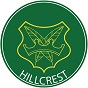 KNOWLEDGE ORGANISER YEAR 8 TERM 3B – AREA, VOLUME AND SURFACE AREA 	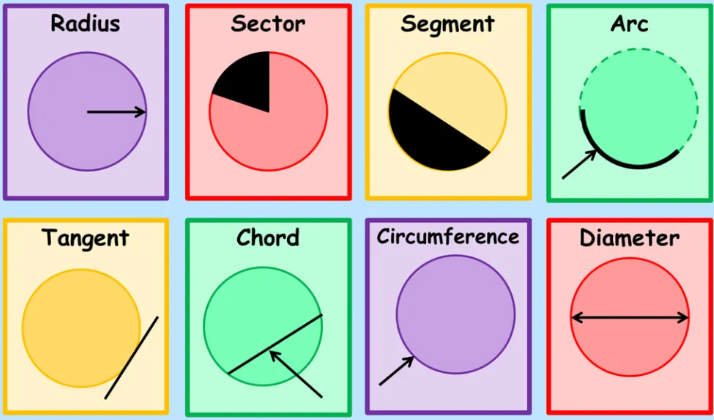 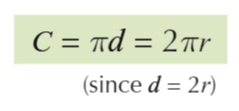 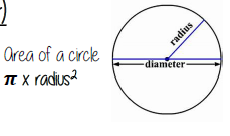 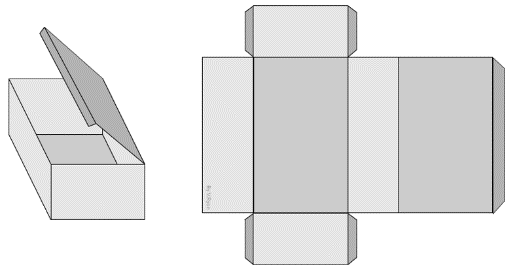 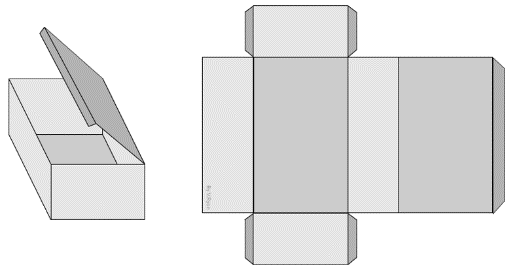 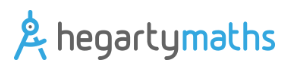 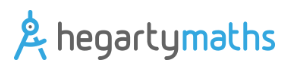 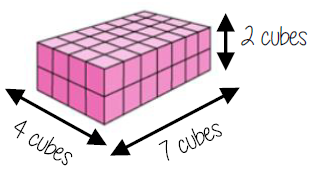 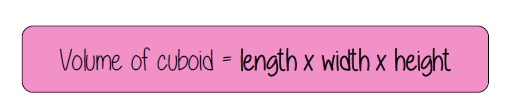 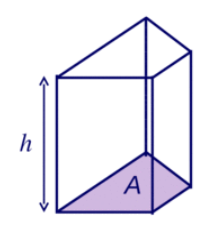 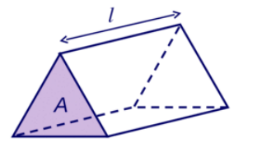 